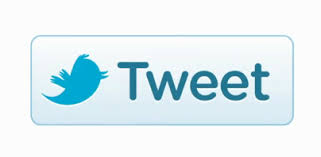 @ OVEC STLN                                                 #                                                  @OVEC STLN                                                 #                                                  